Předmět: MatematikaJméno vyučujícího: Mgr. Lukáš Filip Email: lukas.filip@zsgvodnany.czPokračujeme v rovnicích. Kdo ještě neviděl, znovu přikládám odkaz na jednoduchý návod na rovnice https://www.youtube.com/watch?v=iL6awqCDvEUKaždé úterý a čtvrtek máme od 19 hodin na Teams videokonferenci, kde počítáme rovnice a řešíme úlohy, které Vám nejdou. Zároveň na Teams jsou úkoly, za které můžete dostat body. Přihlašovací údaje by měl každý mít, pokud ne, napište mi na email a já Vám je znovu pošlu.PS – strana 138 celá 
strana 164/5
strana 165/9, 10
strana 166/11
 + pracovní list na další stránce, vypočítejte do školního sešituPrůběžně posílejte Vaše vypracované úlohy ke kontrole. Na e-mail, Facebook nebo Teams.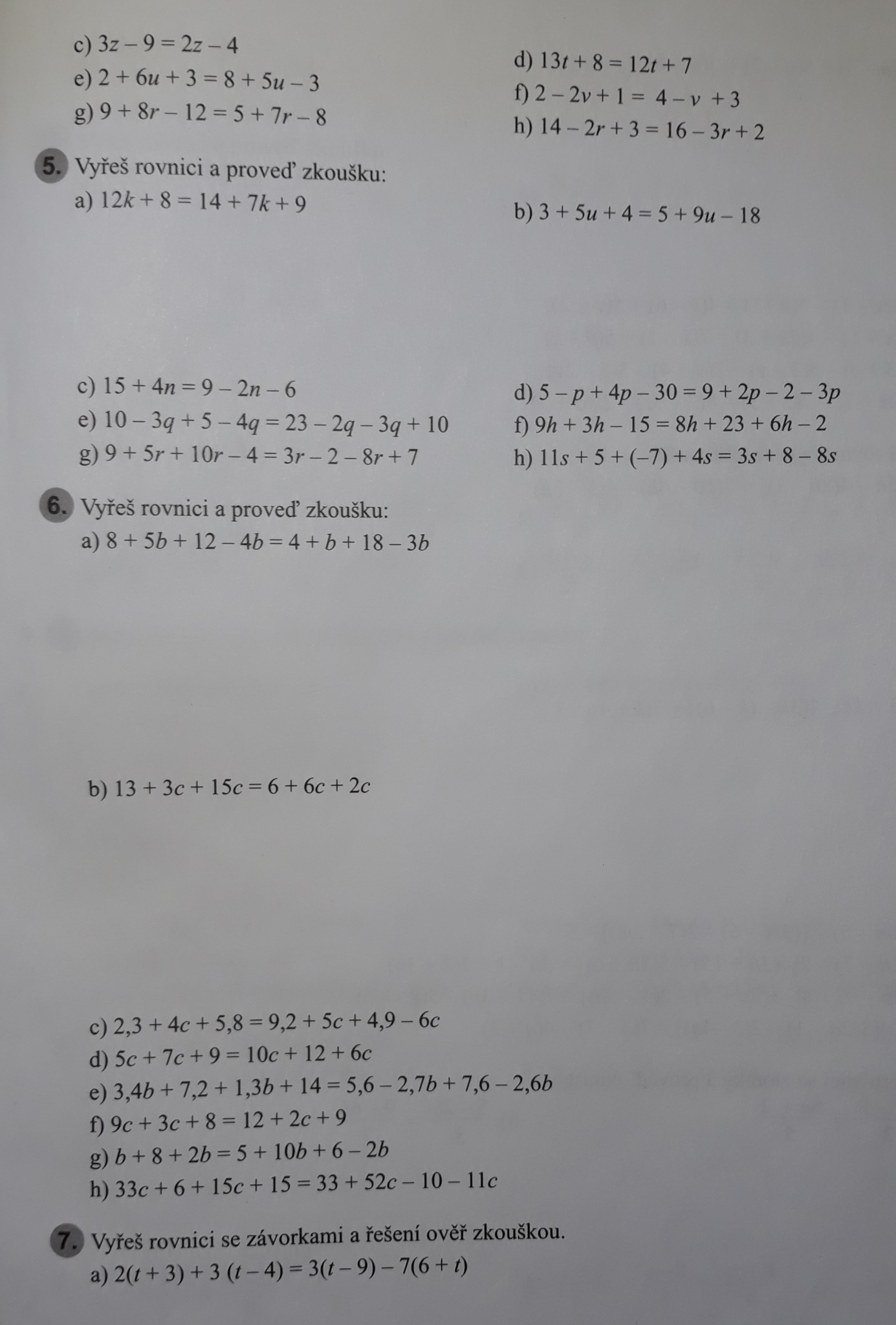 